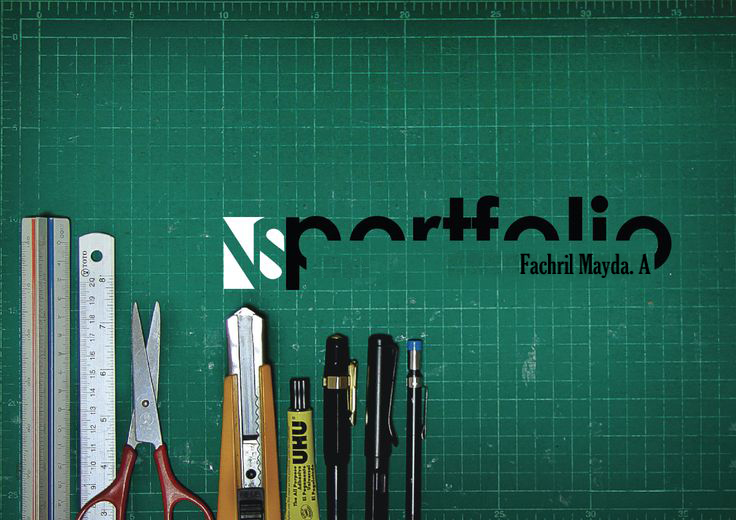 Eksterior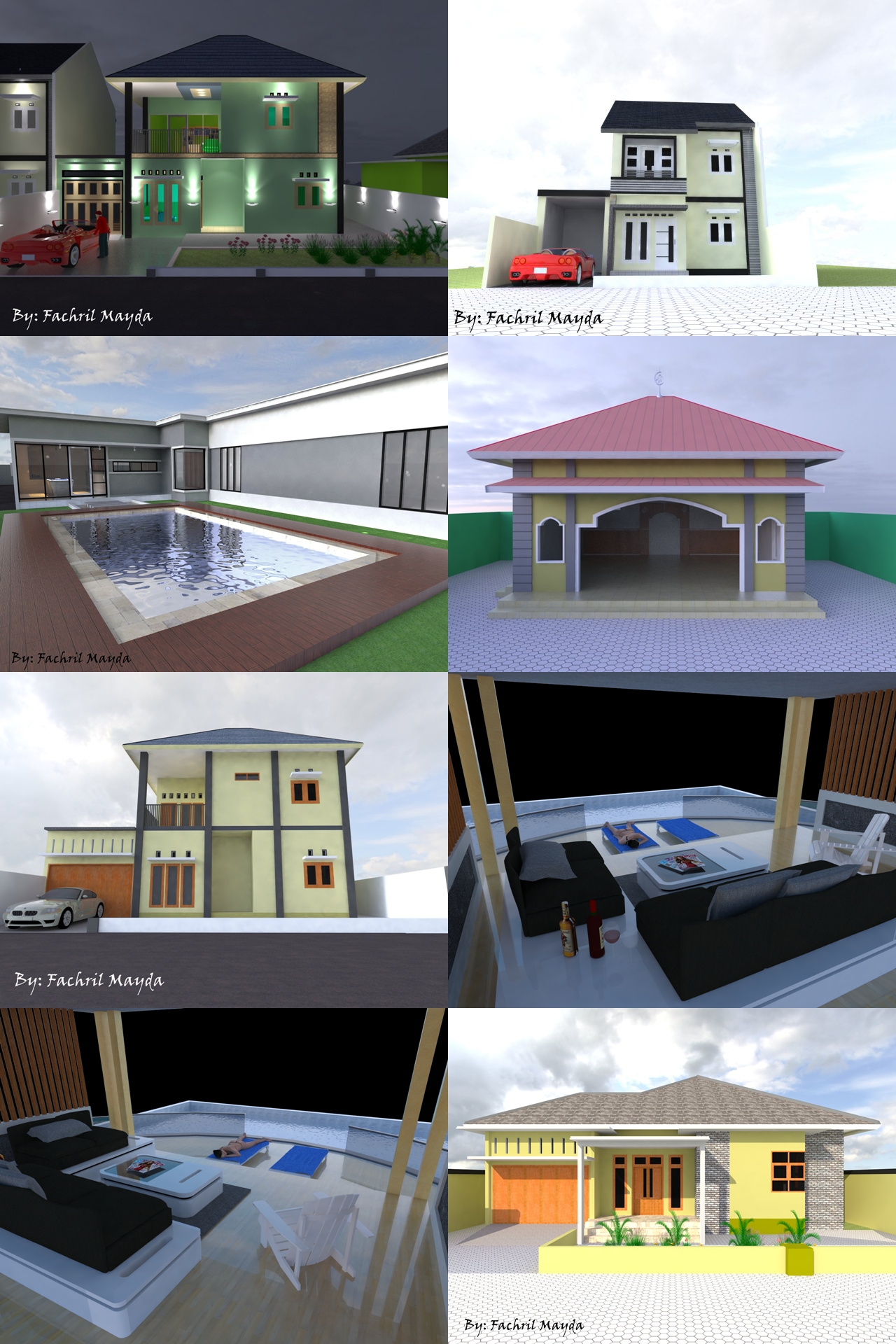 Interior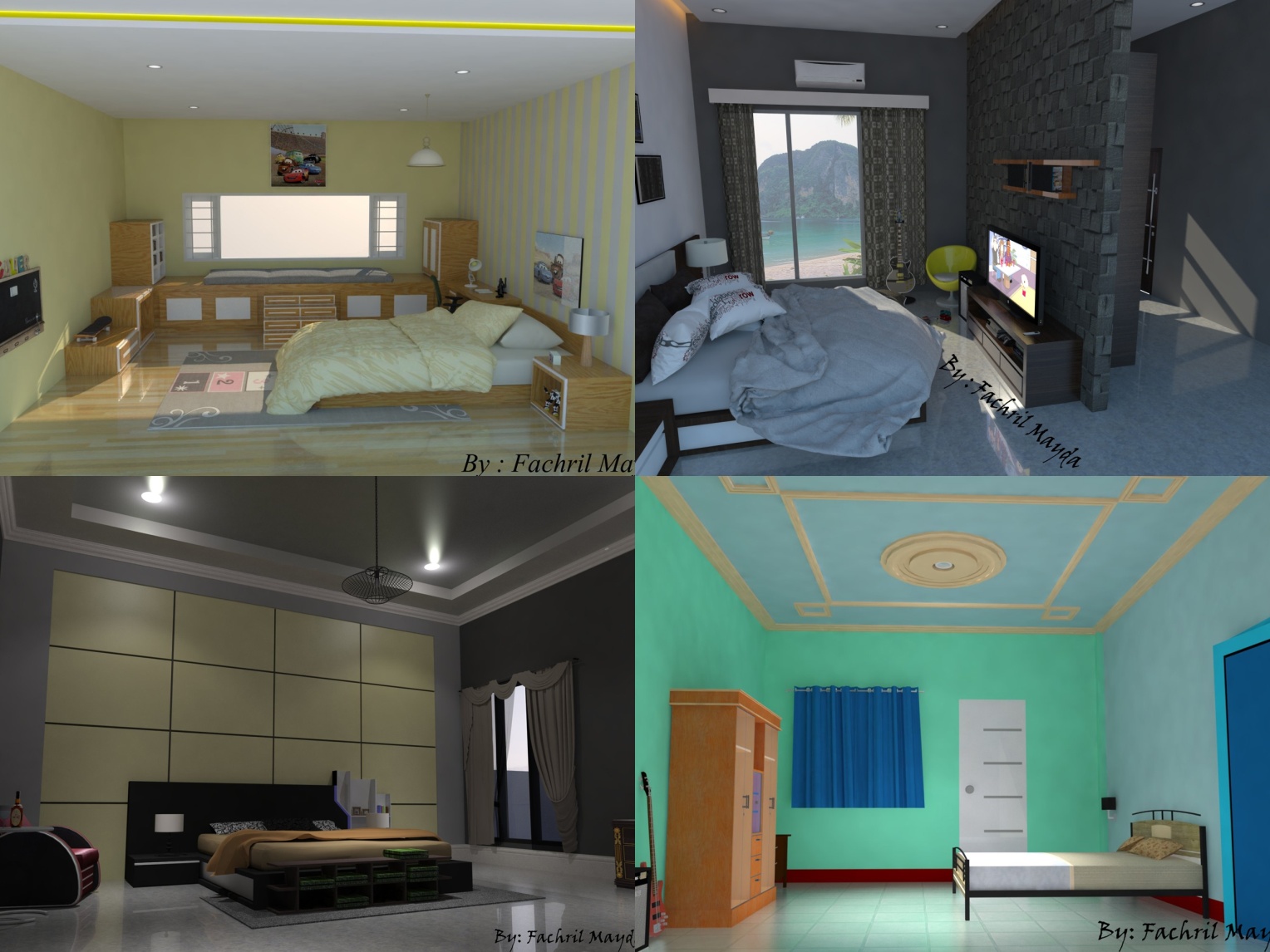 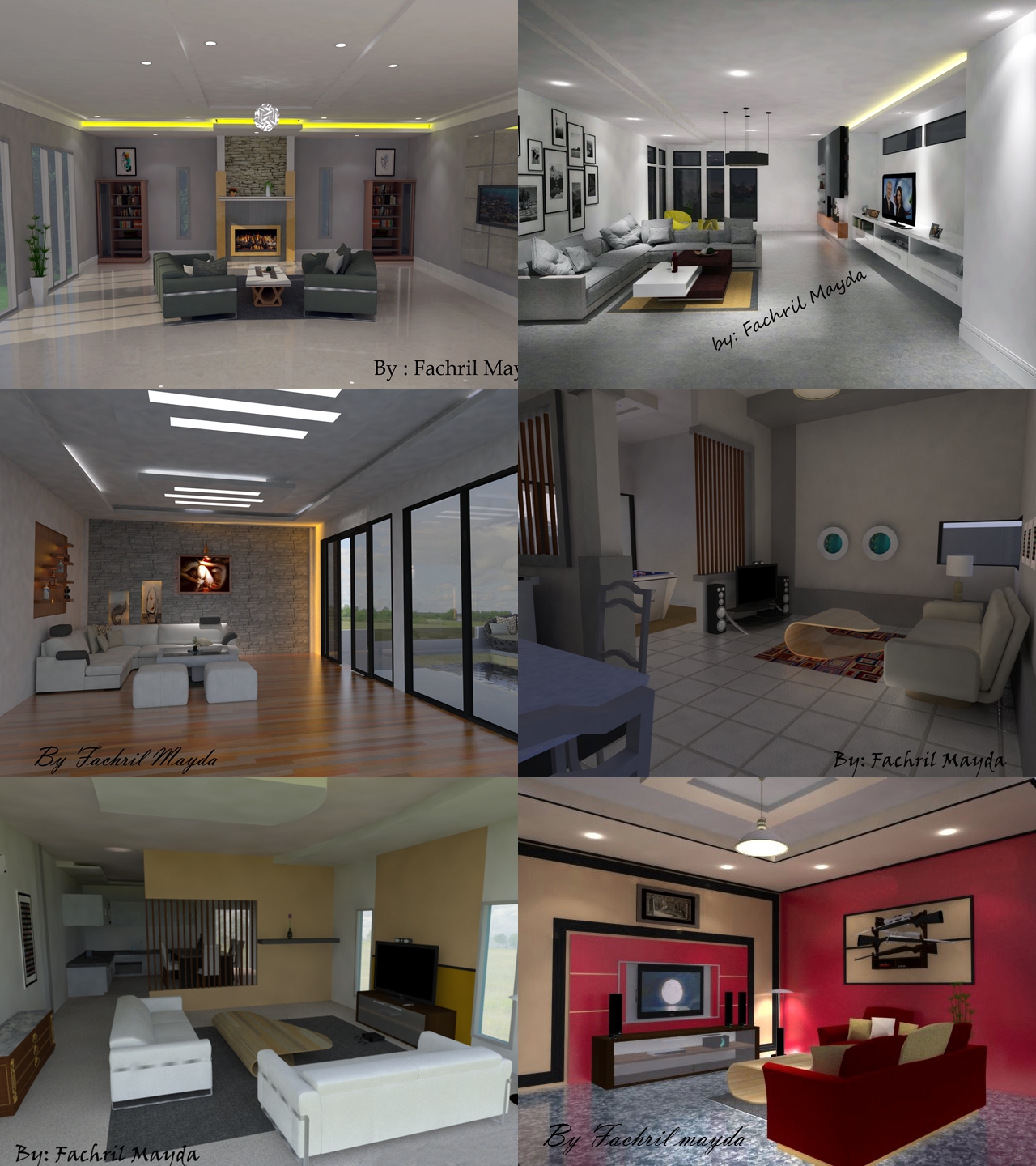 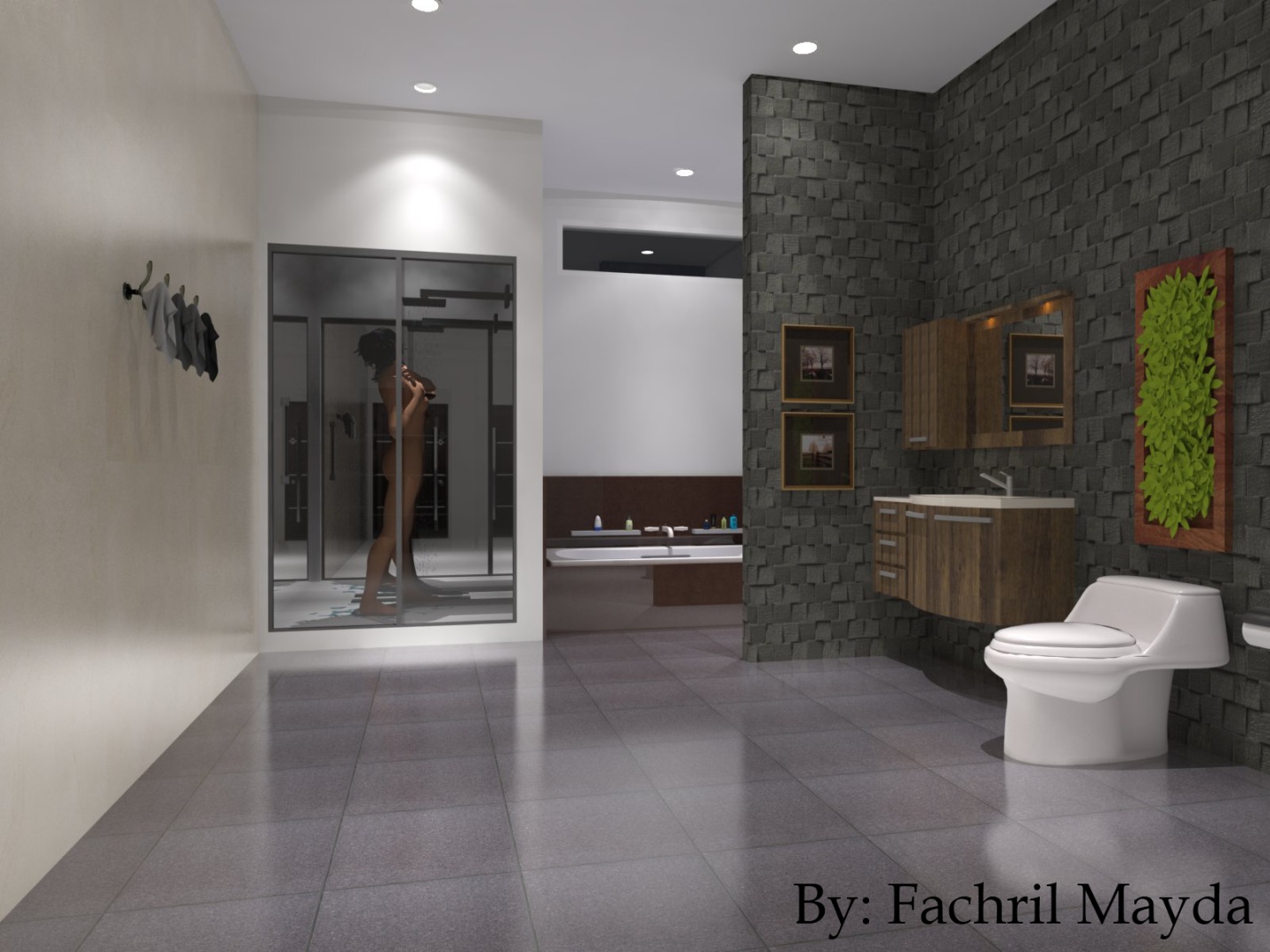 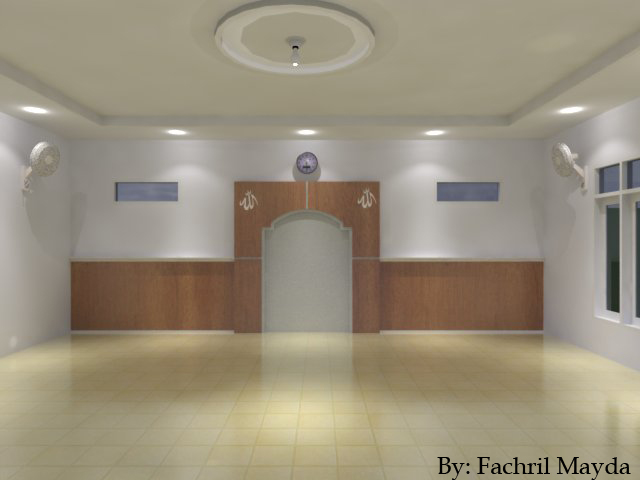 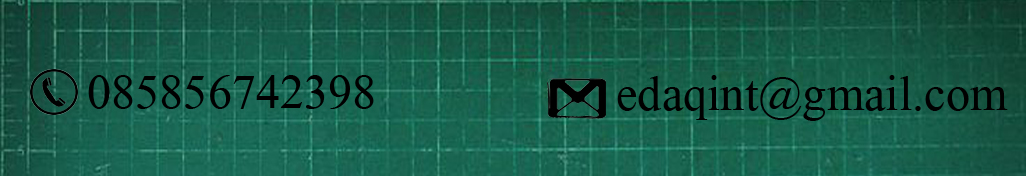 